  Osnovna šola Notranjski odred Cerknica  Cesta 4. maja 92  1380 Cerknica  e-pošta: os.no-cerknica@os-cerknica.si  tel:   01 / 70–50–520Datum: 18. 5. 2023Številka: 900-2/2023/4ZAPISNIK3. seje Sveta staršev Osnovne šole Notranjski odred Cerknica s podružnicama, ki je bila v četrtek, 18. maja 2023 ob 19. uri v jedilnici Osnovne šole Notranjski odred CerknicaPrisotnost članov: lista prisotnostiPrisotnost ostalih vabljenih: lista prisotnostiDNEVNI RED:Potrditev dnevnega reda in določitev zapisnikarja;Pregled in potrditev zapisnika zadnje seje;Seznanitev s Predlogom o spremembi zakona o osnovni šoli;Potrditev izbire delovnih zvezkov za šolsko leto 2023/2024;Predlog spremembe internih aktov – Pravil šolskega reda (prinašanje in uporaba mobilnih naprav ter elektronskih cigaret in drugih substanc v šolskih prostorih);Informacije o izvedbi dejavnosti v letu 2023/2024RaznoSejo je vodil predstavnik Sveta staršev Bojan Pivka.Točka 1: Potrditev dnevnega reda in določitev zapisnikarjaZa zapisnikarja seje je določena Urška Kos. Predsednika Sveta staršev Bojan Pivka je predlagal sprejem dnevnega reda 2. seje.Sklep 1/1: Svet staršev soglasno potrdi za zapisnikarico Urško Kos.Sklep 2/1: Svet staršev soglasno potrdi predlagan dnevni red 3. seje.Točka 2: Pregled in potrditev zapisnika zadnje sejeZapisnik zadnje seje je potrjen.Točka 3: Seznanitev s Predlogom o spremembi zakona o osnovni šoliSpremembe v podaljšanem bivanju. Le to bo potekalo kot dejavnost, ki traja 45 minut kar pomeni, da je odhod otrok možen vsakih 45 minutNPZ naj bi bil obvezen tudi v tretjem razreduV 9. razredu naj bi se uspeh pri NPZ-ju upošteval tudi za vpis v sredno šoloV 1. razredu naj bi bil tuji jezik obvezenIzobraževanje na domu – ob koncu izpit iz vseh predmetovŠola ne bo več odločala o posebnem statusu učencevSpremembe naj bi bile sprejeto do 01. 09. 2024Točka 4: Potrditev izbire delovnih zvezkovRavnateljica ga. Ines Ožbolt je navzočim predstavi izbiro delovnih zvezkovSklep 3: Svet staršev soglasno potrdi izbiro delovnih zvezkov za leto 2023/2024Točka 5: Predlog spremembe internih aktovStaršem je predstavljena problematika uporabe telefonov v razredu. Sprožila se je pogovor o tem, ali je otroci lahko nosijo telefon s seboj v šolo ali ne. Nekateri so zahtevali, da morajo otroci s seboj imeti telefon, saj morajo biti starši v kontaktu s svojimi otroci. Nekateri starši temu nasprotujejo in le to utemeljujejo s tem, da ni potrebe, da bi bili starši v nenehnem stiku z otroki. Ravnateljica obrazloži problematiko uporabe elektronskih cigaret v prostorih šole (razredi, jedilnica, toaletni prostori).Sklep 4: V prihodnjem letu šola organizira delavnice o spletnem nasilju za vse otroke druge in tretje triade.Sklep 5: Šola pošlje obvestilo, da se telefona na sme uporabljati v prostorih šole in pri ostalih dejavnosti organizacije šole (izleti,…). V primeru neupoštevanja pravil, se telefon odvzame in preda ravnateljici oz. vodji podružnične šole. Starši ga lahko prevzamejo pri njih. Točka 6: Informacije o izvedbi dejavnosti v šolskem letu 2022/2023Ravnateljica izpostavi naslednje dejavnosti:-	Razpis za dodatno uro športne vzgoje za vse razrede-	Erazmus projekti tako za zaposlene kot tudi otroke-	Predavanja o spletnem nasilju-	Uvedba izobraževanja glede digitalne pismenosti7. Točka: RaznoG. Bojan Pivka obrazloži, da je bil sestanek na občini na temo varnih šolskih poti in prevozov odpovedan, saj noben od staršev ni potrdil udeležbe. Sestanek je v prihodnosti še možno organizirati, vendar je tukaj potrebno sodelovanje staršev. S strani starša je izražena pobuda, da bi šola uvedla elektronske položnice za zaračunavanje svojih storitev.G. Bojan Pivka pozove navzoče za mnenje, grajo ali pohvalo. Pristnim se zahvali za udeležbo.Seja se je zaključila ob 19. 30 uri. Zapisnikarica: 							        Predsednik sveta staršev:
Urška Kos							        Bojan Pivka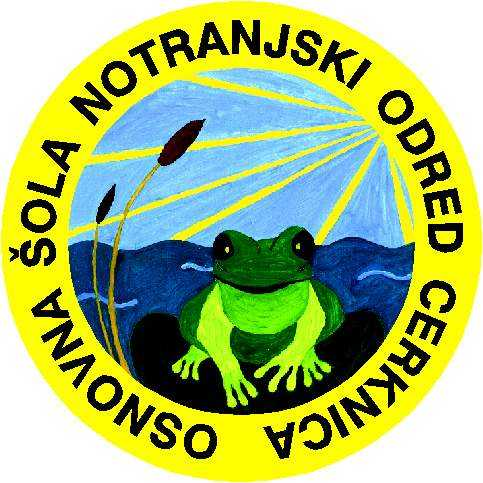 